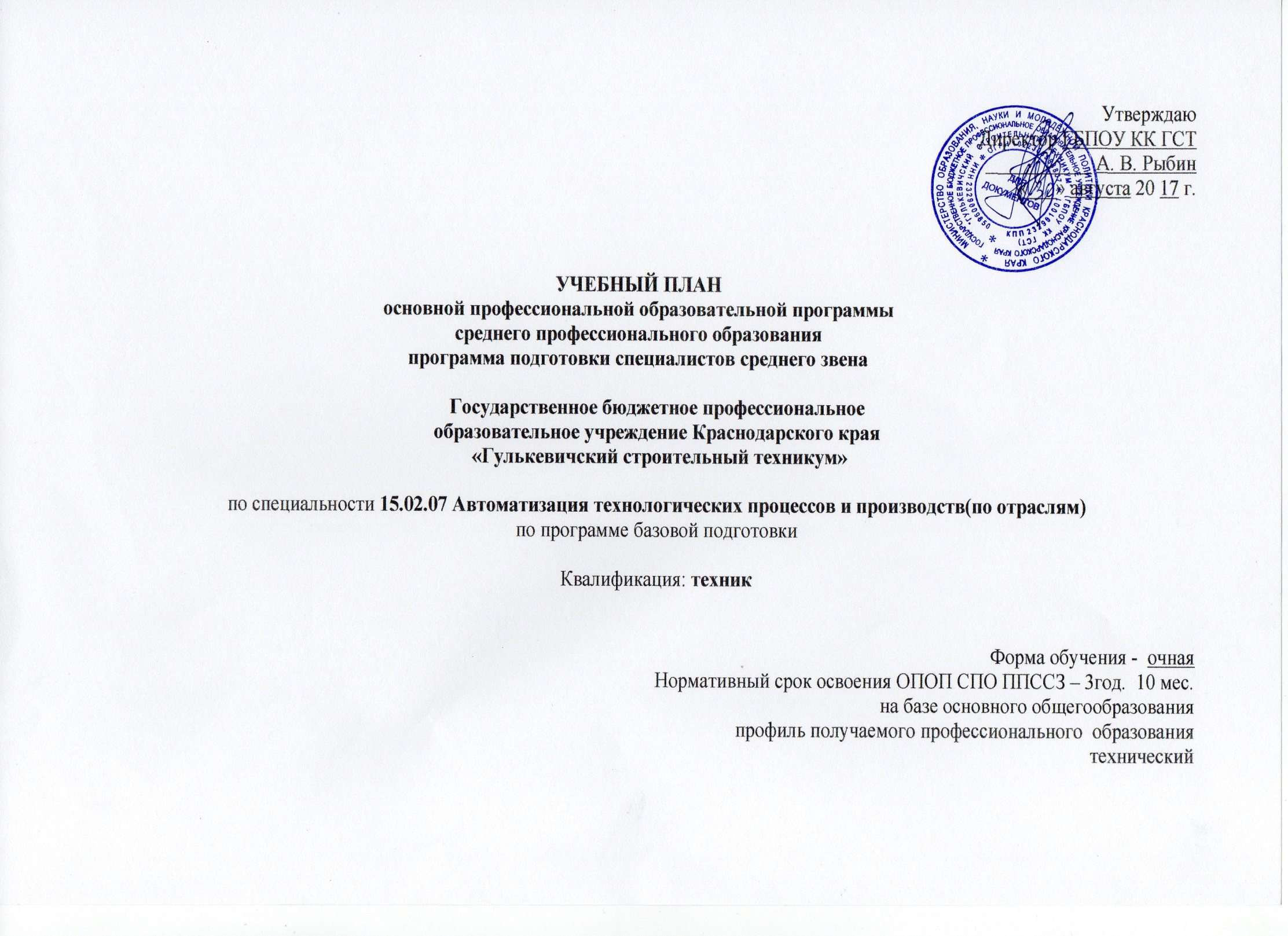 План учебного процесса по специальности 15.02.07 Автоматизация технологических процессов и производств (по отрослям)                                             на 2017-2021 учебный годПлан учебного процесса по специальности 15.02.07 Автоматизация технологических процессов и производств (по отрослям)                                             на 2017-2021 учебный годПлан учебного процесса по специальности 15.02.07 Автоматизация технологических процессов и производств (по отрослям)                                             на 2017-2021 учебный годПлан учебного процесса по специальности 15.02.07 Автоматизация технологических процессов и производств (по отрослям)                                             на 2017-2021 учебный годПлан учебного процесса по специальности 15.02.07 Автоматизация технологических процессов и производств (по отрослям)                                             на 2017-2021 учебный годПлан учебного процесса по специальности 15.02.07 Автоматизация технологических процессов и производств (по отрослям)                                             на 2017-2021 учебный годПлан учебного процесса по специальности 15.02.07 Автоматизация технологических процессов и производств (по отрослям)                                             на 2017-2021 учебный годПлан учебного процесса по специальности 15.02.07 Автоматизация технологических процессов и производств (по отрослям)                                             на 2017-2021 учебный годПлан учебного процесса по специальности 15.02.07 Автоматизация технологических процессов и производств (по отрослям)                                             на 2017-2021 учебный годПлан учебного процесса по специальности 15.02.07 Автоматизация технологических процессов и производств (по отрослям)                                             на 2017-2021 учебный годПлан учебного процесса по специальности 15.02.07 Автоматизация технологических процессов и производств (по отрослям)                                             на 2017-2021 учебный годПлан учебного процесса по специальности 15.02.07 Автоматизация технологических процессов и производств (по отрослям)                                             на 2017-2021 учебный годПлан учебного процесса по специальности 15.02.07 Автоматизация технологических процессов и производств (по отрослям)                                             на 2017-2021 учебный годПлан учебного процесса по специальности 15.02.07 Автоматизация технологических процессов и производств (по отрослям)                                             на 2017-2021 учебный годПлан учебного процесса по специальности 15.02.07 Автоматизация технологических процессов и производств (по отрослям)                                             на 2017-2021 учебный годПлан учебного процесса по специальности 15.02.07 Автоматизация технологических процессов и производств (по отрослям)                                             на 2017-2021 учебный годПлан учебного процесса по специальности 15.02.07 Автоматизация технологических процессов и производств (по отрослям)                                             на 2017-2021 учебный годПлан учебного процесса по специальности 15.02.07 Автоматизация технологических процессов и производств (по отрослям)                                             на 2017-2021 учебный годПлан учебного процесса по специальности 15.02.07 Автоматизация технологических процессов и производств (по отрослям)                                             на 2017-2021 учебный годПлан учебного процесса по специальности 15.02.07 Автоматизация технологических процессов и производств (по отрослям)                                             на 2017-2021 учебный годПлан учебного процесса по специальности 15.02.07 Автоматизация технологических процессов и производств (по отрослям)                                             на 2017-2021 учебный годПлан учебного процесса по специальности 15.02.07 Автоматизация технологических процессов и производств (по отрослям)                                             на 2017-2021 учебный годПлан учебного процесса по специальности 15.02.07 Автоматизация технологических процессов и производств (по отрослям)                                             на 2017-2021 учебный годПлан учебного процесса по специальности 15.02.07 Автоматизация технологических процессов и производств (по отрослям)                                             на 2017-2021 учебный годПлан учебного процесса по специальности 15.02.07 Автоматизация технологических процессов и производств (по отрослям)                                             на 2017-2021 учебный годПлан учебного процесса по специальности 15.02.07 Автоматизация технологических процессов и производств (по отрослям)                                             на 2017-2021 учебный годПлан учебного процесса по специальности 15.02.07 Автоматизация технологических процессов и производств (по отрослям)                                             на 2017-2021 учебный годПлан учебного процесса по специальности 15.02.07 Автоматизация технологических процессов и производств (по отрослям)                                             на 2017-2021 учебный годПлан учебного процесса по специальности 15.02.07 Автоматизация технологических процессов и производств (по отрослям)                                             на 2017-2021 учебный годПлан учебного процесса по специальности 15.02.07 Автоматизация технологических процессов и производств (по отрослям)                                             на 2017-2021 учебный годПлан учебного процесса по специальности 15.02.07 Автоматизация технологических процессов и производств (по отрослям)                                             на 2017-2021 учебный годПлан учебного процесса по специальности 15.02.07 Автоматизация технологических процессов и производств (по отрослям)                                             на 2017-2021 учебный годПлан учебного процесса по специальности 15.02.07 Автоматизация технологических процессов и производств (по отрослям)                                             на 2017-2021 учебный годПлан учебного процесса по специальности 15.02.07 Автоматизация технологических процессов и производств (по отрослям)                                             на 2017-2021 учебный годИндексНаименование циклов, дисциплин, профессиональных модулей, МДК, практикФормы промежуточной аттестацииУчебная нагрузка обучающихся (час.)Учебная нагрузка обучающихся (час.)Учебная нагрузка обучающихся (час.)Учебная нагрузка обучающихся (час.)Учебная нагрузка обучающихся (час.)Учебная нагрузка обучающихся (час.)Распределение обязательной нагрузки по курсам и семестрам (час. в семестр)Распределение обязательной нагрузки по курсам и семестрам (час. в семестр)Распределение обязательной нагрузки по курсам и семестрам (час. в семестр)Распределение обязательной нагрузки по курсам и семестрам (час. в семестр)Распределение обязательной нагрузки по курсам и семестрам (час. в семестр)Распределение обязательной нагрузки по курсам и семестрам (час. в семестр)Распределение обязательной нагрузки по курсам и семестрам (час. в семестр)Распределение обязательной нагрузки по курсам и семестрам (час. в семестр)ИндексНаименование циклов, дисциплин, профессиональных модулей, МДК, практикФормы промежуточной аттестациимаксимальнаяСамостоятельная учебнпя  работыОбязательная аудиторнаяОбязательная аудиторнаяОбязательная аудиторнаяОбязательная аудиторнаяI курсI курсII курсII курсIII курсIII курсIV курсIV курсИндексНаименование циклов, дисциплин, профессиональных модулей, МДК, практикФормы промежуточной аттестациимаксимальнаяСамостоятельная учебнпя  работыВсего занятийв т.ч.в т.ч.в т.ч.I курсI курсII курсII курсIII курсIII курсIV курсIV курсИндексНаименование циклов, дисциплин, профессиональных модулей, МДК, практикФормы промежуточной аттестациимаксимальнаяСамостоятельная учебнпя  работыВсего занятийЛекциилаб. и прак. занятий, вкл. семинарыкурсовых работ(проектов)1сем 17нед2сем. 23нед3сем  16нед4сем 18нед+1нед+4нед5сем 12нед+1нед+3нед6сем 15нед+2нед+6нед7сем 13нед+1нед+2нед8сем 11нед1нед+2нед+4нед+6нед12345678910111213141516ОУД.00Общеобразовательные учебные дисциплины0з/11дз/3э2106702140487453006127415100000ОУД.01.Русский язык   -,-,Э,-,-,-,-,-11739783939017461500000ОУД.02Литература -,ДЗ,-,-,-,-,-,-17659117972003483000000ОУД.03Иностранный язык -,ДЗ,-,-,-,-,-,-17659117511206849000000ОУД.04Математика: алгебра и начала анализа; геометрия -,Э,-,-,-,-,-,-3511172341171170102132000000ОУД.05История -,ДЗ,-,-,-,-,-,-17659117117006849000000ОУД.06Физическая культура З,ДЗ,-,-,-,-,-,-17558117211505166000000ОУД.07Основы безопасности жизнедеятльности -,ДЗ,-,-,-,-,-,-1053570581203436000000ОУД.08Информатика -,Э,-,-,-,-,-,-15050100505006832000000ОУД.09Физика -,ДЗ,-,-,-,-,-,-18160121932806853000000ОУД.10Химия -,ДЗ,-,-,-,-,-,-1173978681003444000000ОУД.11Обществознание (вкл.экономику и право) -,ДЗ,-,-,-,-,-,-16254108108006840000000ОУД.12Биология -,ДЗ,-,-,-,-,-,-5418363060036000000ОУД.13География -,ДЗ,-,-,-,-,-,-5418363060036000000ОУД.14Экология -,-,ДЗ,-,-,-,-,-54183626100003600000УД.15Кубановедение -,ДЗ,-,-,-,-,-,-5819393450039000000Выполнение индивидуального проекта039000000000000ОГСЭ.00Общий гуманитарный и социально - экономический цикл0з/6дз/0э852 (660+192)284 (220+64)568  (440+128)178354000100176481085284ОГСЭ.01Основы философии -,-,-,-,-,ДЗ,-,-7224484800000004800ОГСЭ.02История -,-,-,ДЗ,-,-,-,-7224484800000480000ОГСЭ.03Иностранный язык -,-,-,-,-,-,-,ДЗ17201720172000323624302624ОГСЭ.04Физическая культура -,-,з,з,з,з,з,ДЗ3441721720172000323624302624ОГСЭ.05Русский язык и культура речи -,-,-,ДЗ,-,-,-,-84285646100000560000ОГСЭ. 06Основы бюджетной грамотности -,-,ДЗ,-,-,-,-,-5418363600003600000ОГСЭ.07Основы предпринимательской деятельности -,-,-,-,-,-,-,ДЗ54183626100000000036ЕН.00Математический и общий естественнонаучный цикл0з/2дз/1э220741467076000100004600ЕН.01Математика -,-,ДЗ,-,-,-,-,-90306030300006000000ЕН.02Компьютерное моделирование -,-,Э,-,-,-,-,-60204020200004000000ЕН.03Информационное обеспечение профессиональной деятельности -,-,-,-,-,ДЗ,-,-70244620260000004600П.00Профессиональный цикл0з/20дз/17э/6Э(к)4400 (3188+1212)1727 (1323+404)3210 (2402+808)137397050087325652528674524420ОП.00Общепрофессиональные дисциплины0з/5дз/10э1519 (1096+423)505 (364+141)1014 (732+282)628377008721429600195222ОП.01Инженерная графика -,-,ДЗ,-,-,-,-,-10535705650007000000ОП.02Электротехника -,-,Э,-,-,-,-,-168 (114+54)56 (38+18)112 (76+36)625000011200000ОП.03Техническая механика -,-,-,Э,-,-,-,-90306034260000600000ОП.04Охрана труда -,Э,-,-,-,-,-,-54183626100036000000ОП.05Материаловедение -,Э,-,-,-,-,-,-77265141100051000000ОП.06Экономика организации -,-,-,-,-,-,-,ДЗ158 (128+30)53 (43+10)105 (85+20)862000000005550ОП.07Электронная техника -,-,-,Э,-,-,-,-117397848300000780000ОП.08Вычислительная техника -,-,-,Э,-,-,-,-105357040300000700000ОП.09Электротехнические измерения -,-,-,Э,-,-,-,-78265228240000520000ОП.10Электрические машины -,-,-,-,-,-,Э,-75255030200000000500ОП.11Менеджмент -,-,-,-,-,-,-,ДЗ5418363240000000036ОП.12Безопасность жизнедеятельности -,-,-,ДЗ,-,-,-,-1003268462200032360000ОП.13Технологические процессы отросли -,-,-,-,-,-,-,Э15050100604000000005446ОП.14Правовое обеспечение профессиональной деятельности -,-,-,-,-,-,-,ДЗ72244828100000000048ОП.15Основы гидравлики и пневматики -,-,-,-,-,-,-,Э1173978621600000003642ПМ.00Профессиональные модули0з/15дз/7Э/6Э(к)2881 (2092+789)1222 (959+263)2196 (1670+526)7455936000111356528674329198ПМ.01Контроль и метрологическое обеспечение средств и систем автоматизацииЭ(к)834 (675+159)230 (177+53)604  (498+106)24721330006095449000МДК.01.01Технология формирования систем автоматического управления типовых технологических процессов, средств измерений, несложных мехатронных устройств и систем -,-,-,-,ДЗ,-,-,-333111222128943000609567000МДК.01.02Методы осуществления стандартных и  сертификационных испытаний, метрологических  оверок средств измерений  -,-,-,-,Э,-,-,-180 (90+90)60 (30+30)120 (60+60)606000000120000МДК.01.03Теоретические основы контроля и анализа
функционирования систем автоматического управления  -,-,-,-,Э,-,-,-177 (108+69)59 (36+23)118 (72+46)595900000118000УП.01Учебная практика -,-,-,-,ДЗ,-,-,-36036000000036000ПП.01Производственная практика (по профилю специальности) -,-,-,-,ДЗ,-,-,-10801080000000108000ПМ.02Организация работ по монтажу, ремонту и наладке систем автоматизации, средств измерений и мехатронных системЭ(к)486 (330+156)114 (62+52)372 (268+104)138903000007929300МДК.02.01Теоретические основы организации монтажа,  ремонта, наладки систем автоматического управления, средств измерений и мехатронных систем -,-,-,-,-,Э,-,-342 (186+156)114 (62+52)228 (124+104)13890000007914900УП.02Учебная практика -,-,-,-,-,ДЗ,-,-36036000000003600ПП.02Производственная практика (по профилю специальности) -,-,-,-,-,ДЗ,-,-10801080000000010800ПМ.03Эксплуатация систем автоматизацииЭ(к)411 (255+156)89 (37+52)322 (218+104)968200000032200МДК.03.01Теоретические основы технического обслуживания и эксплуатации автоматических и мехатронных систем управления  -,-,-,-,-,Э,-,-267 (111+156)89 (37+52)178 (74+104)968200000017800УП.03Учебная практика -,-,-,-,-,ДЗ,-,-36036000000003600ПП.03Производственная практика (по профилю специальности) -,-,-,-,-,ДЗ,-,-10801080000000010800ПМ.04Разработка и моделирование несложных систем автоматизации с учетом специфики технологических процессовЭ(к)528 (408+120)140 (100+40)388 (308+80)1401103000000593290МДК.04.01Теоретические основы разработки и моделирования несложных систем автоматизации с учетом специфики технологических процессов  -,-,-,-,-,-,Э,-258 (225+33)86 (75+11)172 (150+22)72703000000591130МДК.04.02Теоретические основы разработки и моделирования отдельных несложных модулей и мехатронных систем -,-,-,-,-,-,Э,-162 (75+87)54 (25+29)108 (50+58)684000000001080УП.04Учебная практика -,-,-,-,-,-,ДЗ,-36036000000000360ПП.04Производственная практика (по профилю специальности) -,-,-,-,-,-,ДЗ,-72072000000000720ПМ.05Проведение анализа характеристик и обеспечение надежности систем автоматизации (по отраслям)Э(к)2084619858320000000198МДК.05.01Теоретические основы обеспечения надежности систем автоматизации и модулей мехатронных систем  -,-,-,-,-,-,-,-ДЗ69234630160000000046МДК.05.02Технология контроля соответствия и надежности устройств и функциональных блоков мехатронных и автоматических устройств и систем управления -,-,-,-,-,-,-,Э67234428160000000044УП.05Учебная практика -,-,-,-,-,-,-,ДЗ36036000000000036ПП.05Производственная практика (по профилю специальности) -,-,-,-,-,-,-,ДЗ36072000000000072ПМ.06Выполнение работ по профессии рабочего 18494 Слесарь по контрольно-измерительным приборамЭ(к)378 (180+198)99312 (180+132)6666000512610000МДК.06.01Технология сборки, ремонта и регулировки  контрольно – измерительных приборов и систем автоматики. -,-,-,ДЗ,-,-,-,-19866132666600051810000УП.06Учебная практика -,-,-,ДЗ,-,-,-,-36036000000360000ПП.06Производственная практика -,-,-,ДЗ,-,-,-,-14401440000001440000ВсегоВсего0з/39дз/21э/6Э(к)7578278753282495193060612864612864612864612468ПДППреддипломная практика4ГИАГосударственная итоговая аттестация6      Консультации из расчета 4 часа на одного обучающегося на каждый учебный год.                                      Государственная (итоговая) аттестация                                                                                                                                                    1. Программа базовой подготовки                                                                                                                                            1.1Выпускная квалификационная работа в форме:                                                                                                                     Дипломного проекта.                                                                                                                                                         Выполнение дипломного проекта с 21.05.21  по 17.06.21 (всего 4 нед.)                                                                                                                                             Защита дипломного проекта с 18.06.21 по 01.07.21 (всего 2 нед)                        Консультации из расчета 4 часа на одного обучающегося на каждый учебный год.                                      Государственная (итоговая) аттестация                                                                                                                                                    1. Программа базовой подготовки                                                                                                                                            1.1Выпускная квалификационная работа в форме:                                                                                                                     Дипломного проекта.                                                                                                                                                         Выполнение дипломного проекта с 21.05.21  по 17.06.21 (всего 4 нед.)                                                                                                                                             Защита дипломного проекта с 18.06.21 по 01.07.21 (всего 2 нед)                        Консультации из расчета 4 часа на одного обучающегося на каждый учебный год.                                      Государственная (итоговая) аттестация                                                                                                                                                    1. Программа базовой подготовки                                                                                                                                            1.1Выпускная квалификационная работа в форме:                                                                                                                     Дипломного проекта.                                                                                                                                                         Выполнение дипломного проекта с 21.05.21  по 17.06.21 (всего 4 нед.)                                                                                                                                             Защита дипломного проекта с 18.06.21 по 01.07.21 (всего 2 нед)                        Консультации из расчета 4 часа на одного обучающегося на каждый учебный год.                                      Государственная (итоговая) аттестация                                                                                                                                                    1. Программа базовой подготовки                                                                                                                                            1.1Выпускная квалификационная работа в форме:                                                                                                                     Дипломного проекта.                                                                                                                                                         Выполнение дипломного проекта с 21.05.21  по 17.06.21 (всего 4 нед.)                                                                                                                                             Защита дипломного проекта с 18.06.21 по 01.07.21 (всего 2 нед)                        Консультации из расчета 4 часа на одного обучающегося на каждый учебный год.                                      Государственная (итоговая) аттестация                                                                                                                                                    1. Программа базовой подготовки                                                                                                                                            1.1Выпускная квалификационная работа в форме:                                                                                                                     Дипломного проекта.                                                                                                                                                         Выполнение дипломного проекта с 21.05.21  по 17.06.21 (всего 4 нед.)                                                                                                                                             Защита дипломного проекта с 18.06.21 по 01.07.21 (всего 2 нед)                  Всегодисциплин и МДКдисциплин и МДКдисциплин и МДК612828576648432540468396      Консультации из расчета 4 часа на одного обучающегося на каждый учебный год.                                      Государственная (итоговая) аттестация                                                                                                                                                    1. Программа базовой подготовки                                                                                                                                            1.1Выпускная квалификационная работа в форме:                                                                                                                     Дипломного проекта.                                                                                                                                                         Выполнение дипломного проекта с 21.05.21  по 17.06.21 (всего 4 нед.)                                                                                                                                             Защита дипломного проекта с 18.06.21 по 01.07.21 (всего 2 нед)                        Консультации из расчета 4 часа на одного обучающегося на каждый учебный год.                                      Государственная (итоговая) аттестация                                                                                                                                                    1. Программа базовой подготовки                                                                                                                                            1.1Выпускная квалификационная работа в форме:                                                                                                                     Дипломного проекта.                                                                                                                                                         Выполнение дипломного проекта с 21.05.21  по 17.06.21 (всего 4 нед.)                                                                                                                                             Защита дипломного проекта с 18.06.21 по 01.07.21 (всего 2 нед)                        Консультации из расчета 4 часа на одного обучающегося на каждый учебный год.                                      Государственная (итоговая) аттестация                                                                                                                                                    1. Программа базовой подготовки                                                                                                                                            1.1Выпускная квалификационная работа в форме:                                                                                                                     Дипломного проекта.                                                                                                                                                         Выполнение дипломного проекта с 21.05.21  по 17.06.21 (всего 4 нед.)                                                                                                                                             Защита дипломного проекта с 18.06.21 по 01.07.21 (всего 2 нед)                        Консультации из расчета 4 часа на одного обучающегося на каждый учебный год.                                      Государственная (итоговая) аттестация                                                                                                                                                    1. Программа базовой подготовки                                                                                                                                            1.1Выпускная квалификационная работа в форме:                                                                                                                     Дипломного проекта.                                                                                                                                                         Выполнение дипломного проекта с 21.05.21  по 17.06.21 (всего 4 нед.)                                                                                                                                             Защита дипломного проекта с 18.06.21 по 01.07.21 (всего 2 нед)                        Консультации из расчета 4 часа на одного обучающегося на каждый учебный год.                                      Государственная (итоговая) аттестация                                                                                                                                                    1. Программа базовой подготовки                                                                                                                                            1.1Выпускная квалификационная работа в форме:                                                                                                                     Дипломного проекта.                                                                                                                                                         Выполнение дипломного проекта с 21.05.21  по 17.06.21 (всего 4 нед.)                                                                                                                                             Защита дипломного проекта с 18.06.21 по 01.07.21 (всего 2 нед)                  Всегоучебной практикиучебной практикиучебной практики0003636723636      Консультации из расчета 4 часа на одного обучающегося на каждый учебный год.                                      Государственная (итоговая) аттестация                                                                                                                                                    1. Программа базовой подготовки                                                                                                                                            1.1Выпускная квалификационная работа в форме:                                                                                                                     Дипломного проекта.                                                                                                                                                         Выполнение дипломного проекта с 21.05.21  по 17.06.21 (всего 4 нед.)                                                                                                                                             Защита дипломного проекта с 18.06.21 по 01.07.21 (всего 2 нед)                        Консультации из расчета 4 часа на одного обучающегося на каждый учебный год.                                      Государственная (итоговая) аттестация                                                                                                                                                    1. Программа базовой подготовки                                                                                                                                            1.1Выпускная квалификационная работа в форме:                                                                                                                     Дипломного проекта.                                                                                                                                                         Выполнение дипломного проекта с 21.05.21  по 17.06.21 (всего 4 нед.)                                                                                                                                             Защита дипломного проекта с 18.06.21 по 01.07.21 (всего 2 нед)                        Консультации из расчета 4 часа на одного обучающегося на каждый учебный год.                                      Государственная (итоговая) аттестация                                                                                                                                                    1. Программа базовой подготовки                                                                                                                                            1.1Выпускная квалификационная работа в форме:                                                                                                                     Дипломного проекта.                                                                                                                                                         Выполнение дипломного проекта с 21.05.21  по 17.06.21 (всего 4 нед.)                                                                                                                                             Защита дипломного проекта с 18.06.21 по 01.07.21 (всего 2 нед)                        Консультации из расчета 4 часа на одного обучающегося на каждый учебный год.                                      Государственная (итоговая) аттестация                                                                                                                                                    1. Программа базовой подготовки                                                                                                                                            1.1Выпускная квалификационная работа в форме:                                                                                                                     Дипломного проекта.                                                                                                                                                         Выполнение дипломного проекта с 21.05.21  по 17.06.21 (всего 4 нед.)                                                                                                                                             Защита дипломного проекта с 18.06.21 по 01.07.21 (всего 2 нед)                        Консультации из расчета 4 часа на одного обучающегося на каждый учебный год.                                      Государственная (итоговая) аттестация                                                                                                                                                    1. Программа базовой подготовки                                                                                                                                            1.1Выпускная квалификационная работа в форме:                                                                                                                     Дипломного проекта.                                                                                                                                                         Выполнение дипломного проекта с 21.05.21  по 17.06.21 (всего 4 нед.)                                                                                                                                             Защита дипломного проекта с 18.06.21 по 01.07.21 (всего 2 нед)                  Всегопроизводст. практикипроизводст. практикипроизводст. практики0001441082167272      Консультации из расчета 4 часа на одного обучающегося на каждый учебный год.                                      Государственная (итоговая) аттестация                                                                                                                                                    1. Программа базовой подготовки                                                                                                                                            1.1Выпускная квалификационная работа в форме:                                                                                                                     Дипломного проекта.                                                                                                                                                         Выполнение дипломного проекта с 21.05.21  по 17.06.21 (всего 4 нед.)                                                                                                                                             Защита дипломного проекта с 18.06.21 по 01.07.21 (всего 2 нед)                        Консультации из расчета 4 часа на одного обучающегося на каждый учебный год.                                      Государственная (итоговая) аттестация                                                                                                                                                    1. Программа базовой подготовки                                                                                                                                            1.1Выпускная квалификационная работа в форме:                                                                                                                     Дипломного проекта.                                                                                                                                                         Выполнение дипломного проекта с 21.05.21  по 17.06.21 (всего 4 нед.)                                                                                                                                             Защита дипломного проекта с 18.06.21 по 01.07.21 (всего 2 нед)                        Консультации из расчета 4 часа на одного обучающегося на каждый учебный год.                                      Государственная (итоговая) аттестация                                                                                                                                                    1. Программа базовой подготовки                                                                                                                                            1.1Выпускная квалификационная работа в форме:                                                                                                                     Дипломного проекта.                                                                                                                                                         Выполнение дипломного проекта с 21.05.21  по 17.06.21 (всего 4 нед.)                                                                                                                                             Защита дипломного проекта с 18.06.21 по 01.07.21 (всего 2 нед)                        Консультации из расчета 4 часа на одного обучающегося на каждый учебный год.                                      Государственная (итоговая) аттестация                                                                                                                                                    1. Программа базовой подготовки                                                                                                                                            1.1Выпускная квалификационная работа в форме:                                                                                                                     Дипломного проекта.                                                                                                                                                         Выполнение дипломного проекта с 21.05.21  по 17.06.21 (всего 4 нед.)                                                                                                                                             Защита дипломного проекта с 18.06.21 по 01.07.21 (всего 2 нед)                        Консультации из расчета 4 часа на одного обучающегося на каждый учебный год.                                      Государственная (итоговая) аттестация                                                                                                                                                    1. Программа базовой подготовки                                                                                                                                            1.1Выпускная квалификационная работа в форме:                                                                                                                     Дипломного проекта.                                                                                                                                                         Выполнение дипломного проекта с 21.05.21  по 17.06.21 (всего 4 нед.)                                                                                                                                             Защита дипломного проекта с 18.06.21 по 01.07.21 (всего 2 нед)                  Всегоэкзаменов (в т.ч.Э(к))экзаменов (в т.ч.Э(к))экзаменов (в т.ч.Э(к))0434(1)2(1)2(2)3(1)3(1)      Консультации из расчета 4 часа на одного обучающегося на каждый учебный год.                                      Государственная (итоговая) аттестация                                                                                                                                                    1. Программа базовой подготовки                                                                                                                                            1.1Выпускная квалификационная работа в форме:                                                                                                                     Дипломного проекта.                                                                                                                                                         Выполнение дипломного проекта с 21.05.21  по 17.06.21 (всего 4 нед.)                                                                                                                                             Защита дипломного проекта с 18.06.21 по 01.07.21 (всего 2 нед)                        Консультации из расчета 4 часа на одного обучающегося на каждый учебный год.                                      Государственная (итоговая) аттестация                                                                                                                                                    1. Программа базовой подготовки                                                                                                                                            1.1Выпускная квалификационная работа в форме:                                                                                                                     Дипломного проекта.                                                                                                                                                         Выполнение дипломного проекта с 21.05.21  по 17.06.21 (всего 4 нед.)                                                                                                                                             Защита дипломного проекта с 18.06.21 по 01.07.21 (всего 2 нед)                        Консультации из расчета 4 часа на одного обучающегося на каждый учебный год.                                      Государственная (итоговая) аттестация                                                                                                                                                    1. Программа базовой подготовки                                                                                                                                            1.1Выпускная квалификационная работа в форме:                                                                                                                     Дипломного проекта.                                                                                                                                                         Выполнение дипломного проекта с 21.05.21  по 17.06.21 (всего 4 нед.)                                                                                                                                             Защита дипломного проекта с 18.06.21 по 01.07.21 (всего 2 нед)                        Консультации из расчета 4 часа на одного обучающегося на каждый учебный год.                                      Государственная (итоговая) аттестация                                                                                                                                                    1. Программа базовой подготовки                                                                                                                                            1.1Выпускная квалификационная работа в форме:                                                                                                                     Дипломного проекта.                                                                                                                                                         Выполнение дипломного проекта с 21.05.21  по 17.06.21 (всего 4 нед.)                                                                                                                                             Защита дипломного проекта с 18.06.21 по 01.07.21 (всего 2 нед)                        Консультации из расчета 4 часа на одного обучающегося на каждый учебный год.                                      Государственная (итоговая) аттестация                                                                                                                                                    1. Программа базовой подготовки                                                                                                                                            1.1Выпускная квалификационная работа в форме:                                                                                                                     Дипломного проекта.                                                                                                                                                         Выполнение дипломного проекта с 21.05.21  по 17.06.21 (всего 4 нед.)                                                                                                                                             Защита дипломного проекта с 18.06.21 по 01.07.21 (всего 2 нед)                  Всегодифф.зачет.дифф.зачет.дифф.зачет.010463628      Консультации из расчета 4 часа на одного обучающегося на каждый учебный год.                                      Государственная (итоговая) аттестация                                                                                                                                                    1. Программа базовой подготовки                                                                                                                                            1.1Выпускная квалификационная работа в форме:                                                                                                                     Дипломного проекта.                                                                                                                                                         Выполнение дипломного проекта с 21.05.21  по 17.06.21 (всего 4 нед.)                                                                                                                                             Защита дипломного проекта с 18.06.21 по 01.07.21 (всего 2 нед)                        Консультации из расчета 4 часа на одного обучающегося на каждый учебный год.                                      Государственная (итоговая) аттестация                                                                                                                                                    1. Программа базовой подготовки                                                                                                                                            1.1Выпускная квалификационная работа в форме:                                                                                                                     Дипломного проекта.                                                                                                                                                         Выполнение дипломного проекта с 21.05.21  по 17.06.21 (всего 4 нед.)                                                                                                                                             Защита дипломного проекта с 18.06.21 по 01.07.21 (всего 2 нед)                        Консультации из расчета 4 часа на одного обучающегося на каждый учебный год.                                      Государственная (итоговая) аттестация                                                                                                                                                    1. Программа базовой подготовки                                                                                                                                            1.1Выпускная квалификационная работа в форме:                                                                                                                     Дипломного проекта.                                                                                                                                                         Выполнение дипломного проекта с 21.05.21  по 17.06.21 (всего 4 нед.)                                                                                                                                             Защита дипломного проекта с 18.06.21 по 01.07.21 (всего 2 нед)                        Консультации из расчета 4 часа на одного обучающегося на каждый учебный год.                                      Государственная (итоговая) аттестация                                                                                                                                                    1. Программа базовой подготовки                                                                                                                                            1.1Выпускная квалификационная работа в форме:                                                                                                                     Дипломного проекта.                                                                                                                                                         Выполнение дипломного проекта с 21.05.21  по 17.06.21 (всего 4 нед.)                                                                                                                                             Защита дипломного проекта с 18.06.21 по 01.07.21 (всего 2 нед)                        Консультации из расчета 4 часа на одного обучающегося на каждый учебный год.                                      Государственная (итоговая) аттестация                                                                                                                                                    1. Программа базовой подготовки                                                                                                                                            1.1Выпускная квалификационная работа в форме:                                                                                                                     Дипломного проекта.                                                                                                                                                         Выполнение дипломного проекта с 21.05.21  по 17.06.21 (всего 4 нед.)                                                                                                                                             Защита дипломного проекта с 18.06.21 по 01.07.21 (всего 2 нед)                  Всегозачетовзачетовзачетов00000000